Supplementary Figure 4: Scatterplot of polypharmacy versus age. Each point represent a single patient with different shapes indicating individual neuropathy status (NNP, ○; DSP, ●; MNP, ▲). The prevalence of PNP (DSP and MNP combined) is 33% for patients who take more than 5 different drugs, and 13.88% for patients who take less than 5 different drugs (Patients with polypharmacy <5 non-ART medications d are not shown here).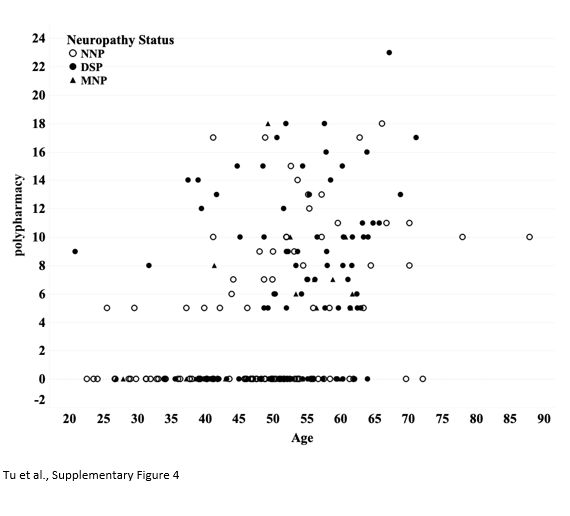 